Publicado en Serranillos del valle el 01/12/2020 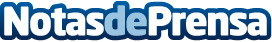 La Universidad de La Laguna facilita la adquisición online de equipos exclusivos para educación para su alumnado y profesoradoLa ULL, en colaboración con la tecnológica Edosoft, Cajasiete y Grupo Valora apuestan por tratar de reducir la brecha digital en un año crítico para la enseñanzaDatos de contacto:Patricia Carrasco653324073Nota de prensa publicada en: https://www.notasdeprensa.es/la-universidad-de-la-laguna-facilita-la Categorias: Educación Canarias E-Commerce Dispositivos móviles Universidades http://www.notasdeprensa.es